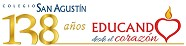 PLAN DIFERENCIADO 3RO MEDIO 2024Biología de los ecosistemasDESCRIPCIÓN Esta asignatura promueve que los estudiantes aprendan y profundicen sus conocimientos de biología, y que desarrollen habilidades y actitudes necesarias para entender y relacionarse con y en el mundo que los rodea.UNIDADES O TEMÁTICASAnalizando el estado actual de la biodiversidad. Analizando la relación entre los servicios ecosistémicos y la sociedad. Investigando evidencias del cambio climático para generar conciencia ambiental.Integrando la biología con otras ciencias para dar solución a problemas.METODOLOGÍA Clases teóricas y prácticas. Cultivo de hortalizas en invernadero escolar. Trabajo en bitácora de huerto. Prácticos de laboratorio. Salida pedagógica.DIRIGIDO A Estudiantes que les interese profundizar en el conocimiento del cambio climático y sus consecuencias, así como medidas de mitigación, como por ejemplo el trabajo en un huerto orgánico. 